2012级国贸专业应修课程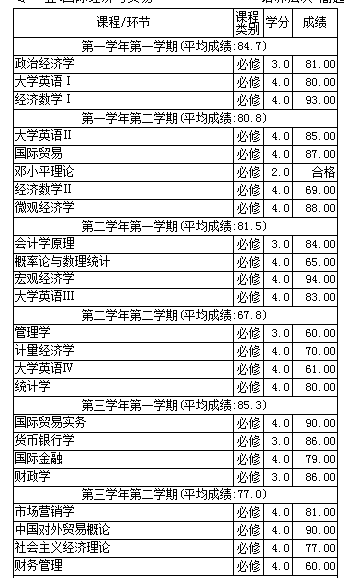 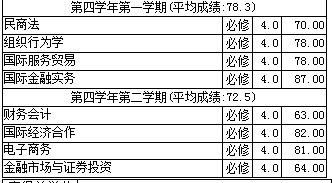 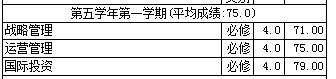   第五学年第二学期课程：创业学、公共关系学、论文写作与方法2012级金融专业应修课程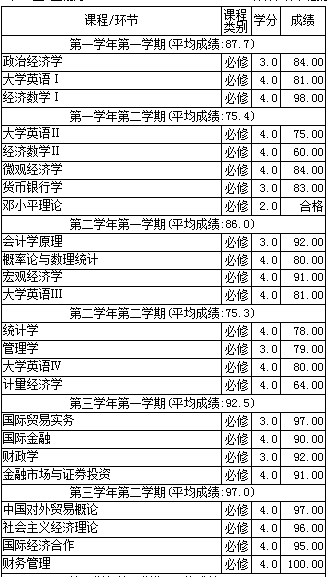 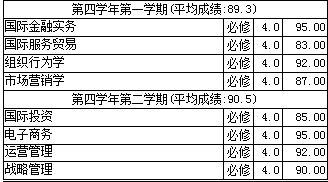 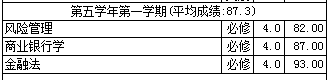 第五学年第二学期课程：创业学、公共关系学、论文写作与方法